                                                                 THÔNG BÁO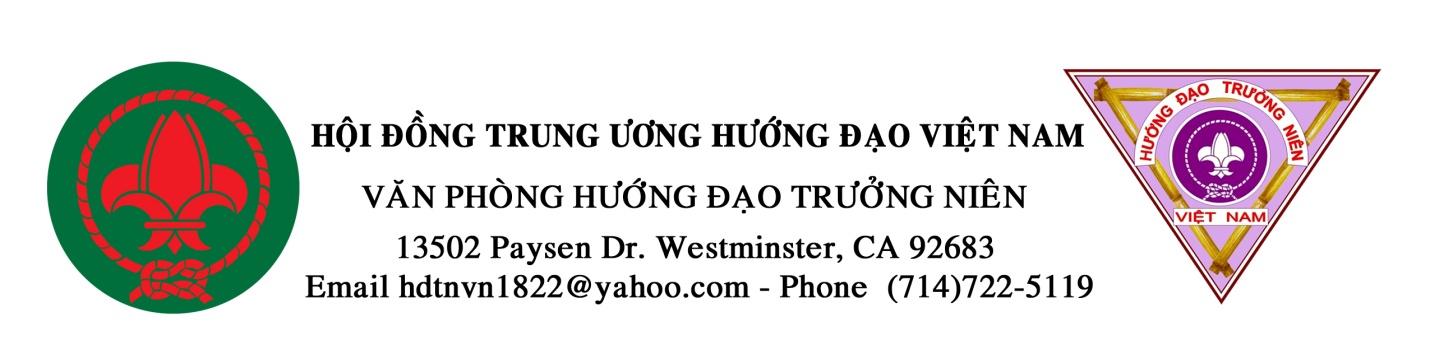                                                                                                 TB 04/VP.HĐTN18-22/Ngày 4/12/2020Trích yếu :  V/v  Thành lập Xóm Bách Hợp Bạch Mã TexasTham chiếu:  - Email Ngày 1/11/2020 từ Trưởng Lê Văn Phước về việc thành lập Xóm Bách Hợp Bạch 	    	             Mã và thành phần nhân sự.                                            -  Email Ngày 2/12/2020 từ Trưởng Chu Bạch Yến về : Danh Xưng, Thành Viên và chi 	   	              tiết các Địa Chỉ Liên Lạc cần thiết.     Kính gởi :-    Toàn thể thành viên các Đơn Vị Làng/Xóm/GiaĐình Hướng Đạo Trưởng Niên.-    Tr. Nguyễn Thị Hai, Xóm Trưởng Xóm Bách Hợp Bạch Mã Texas.-    Tr. Nguyễn Tăng Bình,  Đặc trách báo Liên Lạc HĐTN.-    Tr. Nguyễn Trung Tường, Thư Ký VP.HĐTN.-    Tr. Vũ Hồng Chương, Phụ trách Trang nhà HĐTN. -    Tr. Phan Thị Nam Thủ Quỹ VP.HĐTN.        Văn Phòng Hướng Đạo Trưởng Niên nhiệm kỳ 2018-2022 trân trọng thông báo:Ngày 17 Tháng 10 Năm 2020, một số Trưởng Niên tại Fortworth - Dallas - Texas đã thành lập Đơn Vị Hướng Đạo Trưởng Niên. Danh Xưng XÓM BÁCH HỢP BẠCH MÃ TEXAS . Với Ban Điều Hành :Xóm Trưởng : Hải Ngưu khéo léo Nguyễn Thị Hai	           Email : a_hainguyen0016@yahoo.com	           Phone : 817/271.9893Thư Ký :         Ngựa lồng Lê Văn Phước	          Email : phuocai92@gmail.com	          Phone : 214/6794874Liên Lạc :      Thiên Nga tỉ mỉ Chu Bạch Yến	         Email : cuongyen75@yahoo.com	         Phone : 469/688.3148                                                                                                                                                                                 Thông báo này được phổ biến rộng rãi, đăng trên Website HDTN, và đăng trên báo Liên Lạc số mùa Đông 2020.TM: VP.HĐTN 2018-2022Văn Phòng Trưởng,Gấu Chăm Chỉ /Trần Xuân Đức Nơi nhận:    -  HĐTN Để kính  tường.                      -  Các Trưởng phần hành : Để thực hiện các Trách vụ                       -  Hồ sơ - Lưu.